Електронна реєстрація дітей в ДНЗ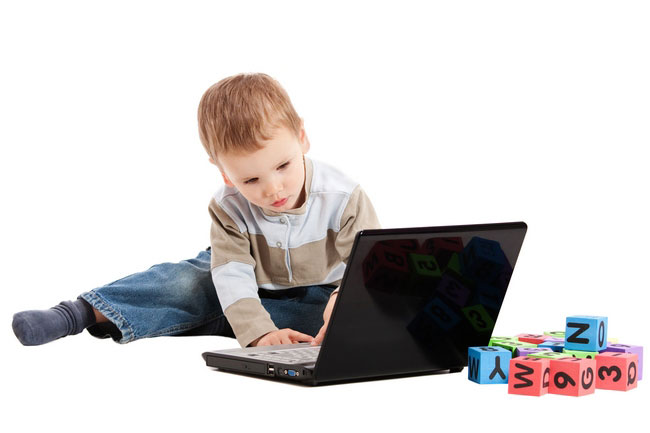 ПАМ'ЯТКА ДЛЯ БАТЬКІВШановні батьки!Ви маєте можливість подати заявку на реєстрацію Вашої дитини до дитячого садочку через мережу Інтернет. Для подачі заявки щодо реєстрації спочатку необхідно зареєструватися на сайті. Для цього Вам необхідно вийти на портал Дніпропетровського освітнього центру за посиланням:http://dnz-reg.nz.ua/preschoolsДалі, на закладці «Список ДНЗ» Ви зможете переглянути інформацію про всі дошкільні заклади Вашого регіону. Для цього, в полі «Населений пункт» виберіть свій населений пункт, розгортаючи дерево адміністративного устрою. В кінці списку Вам буде представлено всі дитячі садки обраного населеного пункту із зазначенням даних про кількість місць в кожному закладі та інформації про заявки на зарахування в ці навчальні заклади. Натиснувши кнопку «Докладніше» навпроти ДНЗ. Ви зможете переглянути всю інформацію про цей навчальний заклад та подати на цій же сторінці заявку на зарахування Вашої дитини в цей навчальний заклад, натиснувши «Подати заявку на вступ». На цій же сторінці Ви можете переглянути інформацію про навчальний заклад на порталі Інформаційної системи управління освітою, натиснувши на «Інформація про ДНЗ на порталі ІСУО». На закладці «Черга» Ви зможете переглянути інформацію про чергу на зарахування дітей в цей навчальний заклад. Після цього, натисніть «Реєстрація» у правому верхньому куті сторінки. Введіть логін та пароль під якими Ви будете заходити на сайт (логін і пароль ви обираєте самостійно), обов'язково вкажіть адресу вашої електронної пошти, на яку будуть приходити повідомлення. Підтвердивши дозвіл на обробку персональних даних, натисніть кнопку «Зареєструватися». Після успішної реєстрації Ви побачите повідомлення «Дякуємо та реєстрацію, тепер ви можете додати заявку».Перейдіть на закладку «Мої заявки». На даній закладці Ви можете подати нову заявку та спостерігати за статусом вже поданої заявки (заявок). Щоб додати нову заявку, натисніть кнопку «Нова заявка». Далі необхідно внести інформацію про дитину, заповнивши відповідні поля. Поля, то виділені напівжирним написанням, обов'язкові для заповнення. Внесіть прізвище. ім’я та по батькові дитини, вкажіть дату народження дитини. В полі «Населений пункт» необхідно вибрані свій населений пункт розгортаючи дерево адміністративного устрою. Після вибору населеного пункту, в полі «ДНЗ» Вам будуть представлені всі дитячі садки обраного населеного пункту для вибору бажаного. Далі, необхідно вказати бажаний рік зарахування дитини до дитячого навчального закладу. Вкажіть місце народження, адресу реєстрації та адресу проживання дитини. Обов'язково необхідно вказати серію та номер свідоцтва про народження дитини Ці дані необхідні для перевірки унікальності введених даних (для унеможливлений реєстрації в електронній черзі двох або більше осіб під одними й тими ж персональними даними). Для успішної реєстрації Вашої дитини в електронній черзі при заповненні форми заявки нам необхідно вказати достовірну інформацію. Для підтвердження інформації, зазначеної в заявці, необхідно протягом 10 робочих днів з дня подання заяви звернутися до відділу освіти з оригіналами документів (паспорт заявника, свідоцтво про народження дитини, документ, що підтверджує наявність пільг) або прикріпити до заявки скановані копії вищевказаних документів. Щоб прикріпити до заяви скановані копії, натисніть на кнопку «Виберіть файл» навпроти відповідних полів та виберіть відповідний файл на Вашому комп'ютері. Якщо Ваша дитина перебуває на диспансерному обліку, виберіть «Так» навпроти поля «Диспансерний облік» та вкажіть напрям обліку. Якщо Ваша дитина має право на пільги при зарахування до дошкільного навчального закладу, поставте «Так» у відповідному полі та вкажіть необхідні дані про документ, що підтверджує право на пільги.Якщо заповнена Вами форма заявки за змістом не буде відповідати оригіналам документів. Вашу заявку буде анульовано. Якщо інформація, зазначена в заявці, підтверджена оригіналами документів, то дитина отримує постійну реєстрацію в електронній черзі за первісною датою подання заявки в електронному вигляді. Далі, необхідно внести дані про одного з батьків дитини або її офіційних представників. В полі «Тип» необхідно вибрати зі списку чиї дані Ви будете вносити (мати, батька або опікуна) Далі, внесіть прізвище, ім'я та по-батькові, вкажіть адресу реєстрації та адресу проживання заявника. Вкажіть паспортні дані у відповідних полях. В полі «Телефон» вкажіть контактний номер телефону, за яким з Вами можна буде зв'язатися стосовно зарахування Вашої дитини до ДНЗ. В полі «е-mail», відповідно, вкажіть свою електронну пошту. При необхідності Ви можете вказати контактні дані ще одного представника дитини. Для цього, натисніть кнопку «Додати представника дитини» та внесіть відповідну інформацію. Після внесення всіх необхідних даних, натисніть кнопку «Відправити». Ви повинні побачити повідомлення про те. що заявка додана. Тепер на закладці «Мої заявки» Ви зможете стежити за статусом своїх заявок та за перебігом електронної черги.